December 29, 2020Docket Nos:  R-2020-3017951R-2020-3017970Deanne M. O’Dell, Esq.Eckert Seamans Cherin & Mellott, LLC213 Market Street8th FloorHarrisburg, PA  17101Re:	Pennsylvania Public Utility Commission v. Pittsburgh Water and Sewer Authority 	Supplement No. 5 to Tariff Water – Pa. P.U.C. No. 1	Supplement No. 5 to Tariff Wastewater – Pa. P.U.C. No. 1Dear Ms. O’Dell:	By Order entered December 3, 2020, the Commission authorized the Pittsburgh Water and Sewer Authority (the Company) to file tariff supplements in substantially the same form as found in Appendix F (water) and Appendix G (wastewater) to the Joint Settlement Petition for Rate Investigation filed in the above docketed rate investigation, designed to produce additional annual operating revenues of not more than $19,000 000.  	On December 16, 2020, the Company filed Supplement No. 5 to Tariff Water – Pa. P.U.C. No. 1 and Supplement No. 5 to Tariff Wastewater – Pa. P.U.C. No. 1 to become effective January 14, 2021.  	Commission Staff has reviewed the tariff revisions and found that suspension or further investigation does not appear warranted at this time.  Therefore, in accordance with 52 Pa. Code Chapter 53, Supplement No. 5 to Tariff Water – Pa. P.U.C. No. 1 and Supplement No. 5 to Tariff Wastewater – Pa. P.U.C. No. 1 is effective by operation of law as of the effective date contained on each page of the supplement.  However, this is without prejudice to any formal complaints timely filed against said tariff revisions.Deanne M. O’Dell, Esq.Page 2	If you have any questions in this matter, please contact Marie Intrieri of the Bureau of Technical Utility Services at (717) 214-9114 or maintrieri@pa.gov.  						Sincerely,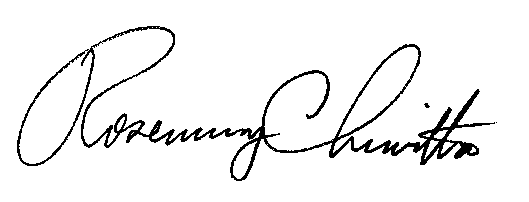 	Rosemary Chiavetta	Secretary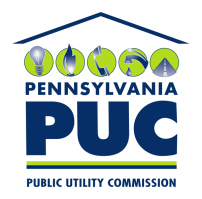 COMMONWEALTH OF PENNSYLVANIAPENNSYLVANIA PUBLIC UTILITY COMMISSION400 NORTH STREET, HARRISBURG, PA  17120IN REPLY PLEASE REFER TO OUR FILE